Meredith Mendes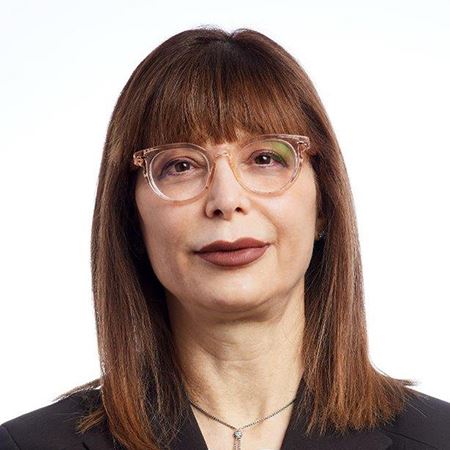 
Meredith is an Independent Board Director for Kronos (NYSE) / NL Industries (NYSE), a $1.94B global TiO2 pigment producer/marketer; Quanex Building Products (NYSE), a $1.7B window, door, and cabinets manufacturer; and Board Advisor to other public and private companies—including as Audit Committee Advisor to CHS (NASDAQ: CHDCL – CHDSCP Preferred Stock)—and past Director of Inland Residential Properties Trust and Inland Real Estate Corporation.Meredith’s corporate experience includes, Chief Operating Officer (COO) & Partner at Gresham Partners, LLC, a multifamily office and RIA with $8.5B AUM; COO & Executive Director for Jenner & Block, a $450M global law firm; and Worldwide CFO for Edelman and Medline Industries.